
2023 Grand Rounds - Painful Beginnings: Measuring and Treating Pain in Newborn InfantsObjectives:At the conclusion of this activity, the participant will be able to:1 Explain how the measurement of pain can lead to better treatment options for infants.1 Discuss the benefits of using brain-derived measures when measuring and  treating pain in infants.1 Describe a variety of approaches that can be used to measured pain in newborn infants.3 Recognize multiple factors that can influence pain in infancy.Accreditation: Continuing Medical Education (CME)Children's Mercy Hospital is accredited by the Missouri State Medical Association to provide continuing medical education for physicians.Children's Mercy Hospital designates this Live Activity for a maxiumum of 1.00 AMA PRA Category 1 Credit(s)™. Physicians should claim only the credit commensurate with the extent of their participation in the activity.  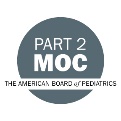 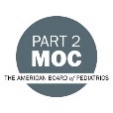 RadiologyThis activity has been approved by ASRT for 1.00 Category A CE credits.  Respiratory TherapyChildren's Mercy Hospital's CE Evaluator has approved this program for 1.20 hours of Respiratory Continuing Education on behalf of the Kansas Respiratory Care Society, a chapter of the AARC. Providership #KRCS003  Other Healthcare ProfessionalsOther healthcare professionals who participate in this activity may submit their attendance certificate to their appropriate accrediting organizations or state boards for consideration of credit. Participants are responsible for determining whether this activity meets the requirements for acceptable continuing education.Disclosures:The planners and faculty of this series have disclosed the following financial relationship(s) with ineligible companies/commercial interests:When:  9/7/2023 8:00:00 AM - 9/7/2023 9:00:00 AMActivity ID:  5820Location:  Adele Hall - Auditorium (West Lobby) and OnlineLocation:  Adele Hall - Auditorium (West Lobby) and OnlineFaculty:  Faculty:  Event Description:  Click here to join the presentation from your laptop or computer. Local and national leaders present pediatric topics in their area of specialty during this weekly series. Event Description:  Click here to join the presentation from your laptop or computer. Local and national leaders present pediatric topics in their area of specialty during this weekly series. Name of individualIndividual's role in activityName of Ineligible Company(s) / Nature of Relationship(s)Professional Title Amy L Hill, MBAOther Planning Committee MemberNothing to disclose - 06/20/2023Julia R Broussard, MDOther Planning Committee MemberNothing to disclose - 05/26/2023Jose Cocjin, MD, PhysicianOther Planning Committee MemberNothing to disclose - 01/11/2023MDShayla Sullivant, MDOther Planning Committee MemberNothing to disclose - 07/14/2023Associate Professor of Pediatrics, Child PsychiatristSusan B Hathaway, PhDOther Planning Committee MemberNothing to disclose - 12/12/2022Vice ChairFadi J Al Muhaisen, MBBSCourse DirectorNothing to disclose - 01/11/2023Joy L Solano, MDOther Planning Committee MemberNothing to disclose - 01/10/2023Pediatric HospitalistRochelle Harris, PhD, ABPPOther Planning Committee MemberNothing to disclose - 01/11/2023Licensed PsychologistKrishna Dummula, MD, FAAPOther Planning Committee MemberNothing to disclose - 01/11/2023Meena Sreedhara, PhDOther Planning Committee MemberNothing to disclose - 11/02/2022Brenda Salley, PhDOther Planning Committee MemberAssistant Professor of PediatricsRose A. Mettlen , MSWOther Planning Committee MemberNothing to disclose - 08/08/2023Coordinator, Continuing Medical EducationRebeccah Slater, PhD, MScFacultyAdvisor-Merck|Consulting Fee-Reckitt - 07/25/2023Professor of Paediatric Neuroscience